Утверждаю Директор школы_______________Е.В. Бауэр«30» августа 2013 г.Программа  реализации ИННОВАЦИОННОГО ПРОЕКТАИНДИВИДУАЛЬНО-ОБРАЗОВАТЕЛЬНЫЙ МАРШРУТ КАК СРЕДСТВО ФОРМИРОВАНИЯ ИССЛЕДОВАТЕЛЬСКОЙ КОМПЕТЕНЦИИ УЧАЩИХСЯ В УСЛОВИЯХ ФГОС НООПроблема индивидуально-дифференцированного обучения детей не является новой в современной педагогике и психологии. Решение этого вопроса связано с поиском оптимальных характеристик всех звеньев учебного процесса: содержания, методов и форм обучения.Одним из условий эффективности учебной деятельности является учет особых образовательных потребностей детей, который может быть осуществлен лишь при индивидуально-дифференцированном обучении.При обучении детей с разными возможностями существует прямая необходимость в индивидуализации и дифференциации обучения на разных этапах обучения. Проблема формирования ребенка как субъекта учебной деятельности в педагогической психологии стоит достаточно остро. Многие противоречия в ее решении связаны с невозможностью развития субъектности ребенка в условиях авторитарно-фронтального педагогического воздействия на учащихся, которое в традиционных педагогических системах обучения продолжает доминировать.Низкая эффективность таких воздействий побуждает многих педагогов и психологов к поиску оптимальных путей организации образовательного процесса для детей в начальной школе в рамках реализации ФГОС.    В документах, посвященных модернизации российского образования, ясно выражена мысль о необходимости смены ориентиров образования с получения  знаний и реализации абстрактных образовательных  задач  - к формированию универсальных способностей личности, основанных на новых образовательных потребностях и ценностях.  Считаем, что основными педагогическими идеями школы с индивидуальными образовательными маршрутами должны быть:реализация государственного стандарта образования,вариативность образования,индивидуализация процесса образования,личностный подход к каждому ученику,формирование познавательных интересов и потребностей ученика,полная интеграция учебного процесса, внеклассной образовательной и внешкольной деятельности,свобода выбора содержания, форм организации учебной и внеурочной деятельности,успех как социально-педагогическое условие образования.        Достижение этой цели прямо связано с индивидуализацией образовательного процесса, что вполне осуществимо при обучении младших школьников по индивидуальным образовательным маршрутам.          Трудно отрицать факт, что в классе, как правило, есть дети, у которых по результатам диагностики выявляются сходные показатели развития тех или иных психических функций,  свойств,   навыков, способностей, знаний. Это означает, что в процессе учебной деятельности учитель может объединять их в соответствующие группы и проводить обучение, дифференцируя, таким образом, необходимую психолого-педагогическую помощь. Следовательно, можно говорить об индивидуальных траекториях образования.  Диагностика уровня развития исследовательских навыковС этой целью был проведён разработанный нами тест, который включает  3 субтеста: 1 – позволяет выявить умение выводить следствия, 2 – умение находить проблему, 3 – умение представлять последствия событий. Инструкция №1: Дай как можно полные и оригинальные ответы:«Что произойдёт, если дождь будет лить не переставая?» 	2. «Что произойдёт, если все животные начнут говорить человеческим голосом?»«Что произойдёт, если все  горы вдруг превратятся в сахарные?»4.  «Что произойдёт, если у тебя вырастут крылья?»5. «Что произойдёт, если солнце не зайдёт за горизонт?»Инструкция №2: Поставь необычную проблему, связывающую два указанных понятия. Например, пара жук – кресло. Проблема: «Жук купил кресло. Как он его доставит к себе домой?».Компас – клей. Синица – сестра. Мухомор – диван. Учитель – ветер. Шляпа – пчела.Инструкция №3: Продолжи предложения:В горах нельзя громко кричать потому, что…Птицы начали вить гнёзда потому, что…	Ласточки начали летать низко над землёй потому, что…	Зимой у деревьев образуется более плотная древесина, чем летом, потому, что…	Птицы полетели на юг потому, что…Тесты детей представлены в прил. 1.Оценка: каждый удачный ответ оценивается в 1 балл, подсчитывается сумма баллов, переводится в %.Критериями результатов теста послужили: - умение выводить следствия;- умение находить проблему;- умение представлять последствия событий;В соответствии с критериями, были выделены уровни развития исследовательских навыков у младших школьников: 80-100% - высокий  уровень развития исследовательских навыков характеризуется умением выводить следствия, находить проблему, умением представлять последствия событий.60-80% - средний уровень развития исследовательских навыков характеризуется тем, что ребёнок не всегда видит проблему, в некоторых случаях не может вывести следствие и представить последствие событий. Менее 60% - низкий уровень развития исследовательских навыков характеризуется тем, что ребёнок не умеет видеть проблему, не умеет вывести следствие и представить последствие событий. В результате проведения теста на выявление уровня развития исследовательских навыков были получены следующие результаты (табл.1).Таблица 1Результаты теста развития исследовательских навыков на констатирующем этапе эксперимента         Из таблицы видим, что 56% детей имеют низкий уровень развития исследовательских навыков, 24% - средний, 20% - высокий уровень. Хуже всего дела обстоят с представлением последствий событий и с умением называть проблему, их выборочное среднее – не превышает трёх из пяти.В целом, уровень развития исследовательских навыков у младших школьников низкий (рис. 1). Рис. 1. Гистограмма диагностики уровня развития исследовательских навыков Диагностика способности ребёнка к творчеству и изобретательствуС этой целью был проведён тест «Изобретатель».Инструкция: Дай как можно больше вариантов отгадок рисункам. Чем больше, тем лучше.Оценка: каждый удачный ответ оценивается в 1 балл, суммируется. Критерий этого теста – количество вариантов отгадок. Уровни развития способности: высокий (6 и более отгадок), средний (4-5 отгадок), низкий (меньше 4 отгадок). В результате анализа способности ребёнка к творчеству и изобретательству были получены следующие результаты (табл. 2).Таблица 2Результаты теста способности ребёнка к творчеству и изобретательству на констатирующем этапе экспериментаРезультаты этого теста несколько обрадовали, всё-таки многие дети способны к творчеству и изобретательству:- высокий уровень – 8 чел., 20%;- средний уровень – 17 чел., 60%;- низкий уровень –  7 чел., 20% (рис. 2).Рис. 2. Гистограмма диагностики способности ребёнка к творчеству и изобретательству Анализ полученных данных убедил нас в том, что уровень развития исследовательских навыков у младших школьников, особенно такого его компонента, как представление последствий событий и умение называть проблему очень низок. В связи с этим нами было сделано предположение о том, что через систему заданий и вопросов при изучении естествознания, через исследовательскую и проектную деятельность учащихся, можно повысить эффективность развития навыков, необходимых в исследовательском поиске.Уровни сформированности исследовательских умений младших школьников     Дети по своей природе - исследователи. Неутомимая жажда новых впечатлений, любознательность, постоянно проявляемое желание экспериментировать, самостоятельно искать истину характерно для всех детских возрастов. Важным условием развития детской любознательности, потребности самостоятельного познания окружающего мира, познавательной активности и инициативности в начальной школе является создание развивающей образовательной среды, стимулирующей активные формы познания: наблюдение, опыты, исследования, обсуждение разных мнений и пр.            Анализ результатов диагностики позволил установить наличие, как минимум, четырех основных групп учащихся, условно объединенных нами в специфические учебные группы по характеру их деятельностных особенностей, а значит, и четырех    видов траекторий:индивидуальная траектория образования для учащихся с опережающими темпами развития;индивидуальная траектория образования для учащихся с ослабленным здоровьем;индивидуальная траектория образования для учащихся с низким уровнем учебной мотивации и трудностями в обучении;индивидуальная траектория образования для одаренных учащихся с различными специальными способностями.        Условная дифференциация учащихся на эти группы не отражает строго психологических критериев классификации детей. Она нужна лишь для того, чтобы помочь учителю организовать дифференцированное обучение с учетом необходимой детям помощи и выбрать оптимальные формы и методы взаимодействия в ходе учебной деятельности.          Выделение  индивидуальных траекторий образования базируется на понимании особенностей организации, индивидуализации и дифференциации обучения. Обосновывая целесообразность  индивидуальных траекторий образования, обратим внимание на то, в чем может проявляться индивидуальность учащихся в образовательном процессе и какие диагностические и коррекционно-развивающие действия учителя при этом необходимы:разная степень усвоения учащимися предшествующего материала.        Различный уровень предшествующей подготовки учащихся и, следовательно, разная степень готовности их к освоению нового материала требуют, чтобы учитель одновременно использовал различные варианты подачи нового материала для успешного понимания и освоения его учащимися на возможных для них уровнях сложности. Для этого учителю необходимо выяснить степень усвоения предшествующего материала, как путем анализа предыдущих отметок, так и с помощью специально проводимого среза качества усвоенных ранее знаний и способов действия (объективные методы контроля).индивидуальный темп, скорость продвижения учащихся в учении.         В условиях классно-урочной системы невелика степень влияния педагога на эти характеристики учащегося, поэтому учет этой индивидуальной особенности возможен в условиях индивидуальных занятий и внеурочной деятельности. (Учет этого фактора осуществлен таким образом, что в структуру каждого вариативного образовательного маршрута включены индивидуальные и групповые занятия, соответствующие виды внеурочной деятельности).  Основным диагностическим способом является наблюдение учителя как наиболее доступный в школьных условиях. различная степень сформированности социальных и познавательных мотивов и, как следствие, различная степень заинтересованности учащихся в изучении конкретных тем того или иного предмета и в целом учебной дисциплины.         Учителю важно определить индивидуальные средства развития познавательного интереса учащихся к учебному материалу (предмету): предложение на выбор заданий, развивающих учебно-познавательную мотивацию, включение учеников в различные формы внеурочной работы (предметы по выбору, факультативы, индивидуальная работа и т.д.), организация на уроке различных видов деятельности на основе учебного взаимодействия. Учитель для этого может использовать наблюдение за активностью детей, их отношение к предмету, урокам, различным видам деятельности и формализованные диагностические методики (опросники, анкеты, ряд специальных тестов);различная степень сформированности учебной деятельности.        Учителю необходимо обеспечить освоение и закрепление основных компонентов учебной деятельности: учебная задача, учебное действие, самоконтроль и самооценка. Назначение предлагаемых ученику заданий состоит не только (и даже не столько) в усвоении (запоминании) конкретного учебного материала, сколько в освоении способов учебной работы. Индивидуальность учащихся в плане освоения учебной деятельности определяется зоной их ближайшего развития. Следовательно, в диагностическом плане наиболее перспективным представляется определение степени самостоятельности ученика при успешном выполнении предъявляемых учителем учебных заданий (на этапе как постановки решения учебной задачи, так и оценки правильности полученного результата). индивидуально-типологические особенности учащихся (темперамент, характер, особенности эмоционально-волевой сферы).        Степень влияния учителя на эти характеристики минимальна, да и само влияние в принципе не может быть положительным, поскольку влечет за собой развитие невротических реакций у детей, нарушает их психо-физиологическое равновесие. Учет этих особенностей, как правило, осуществляется путем разнообразия форм выполнения учебных заданий (дозированная помощь со стороны учителя, предоставление различного времени для выполнения задания, использование разных форм контроля – фронтального, индивидуального; организация групповой работы учащихся, предоставление возможности выполнения тех видов деятельности, которые для данного ученика являются наиболее успешными – письменный или устный ответ, теоретическое или практическое задание, информационное сообщение, анализ ответов других учащихся и т.д.). Диагностические методики, позволяющие выявить индивидуально-типологические особенности, достаточно распространены и доступны. Их использование позволяет учителю построить образовательный процесс  в рамках конкретного вариативного маршрута с учетом знания реальных особенностей детей  каждой выделенной группы.       В этой связи необходимо обновление целостного, содержательного, субъектного, средового компонентов школьной образовательной системы, обеспечивающей реализацию индивидуально-личностного маршрута учащихся в начальной школе на этапе реализации ФГОС НОО.   Все сказанное выше и определило актуальность проблемы  создания индивидуально-образовательного  маршрута как средства формирования исследовательской компетенции учащихся в условиях ФГОС НОО.НАПРАВЛЕНИЯ ИННОВАЦИОННОЙ ДЕЯТЕЛЬНОСТИ:1. Изучение теоретических аспектов проблемы формирования метапредметных исследовательских умений у современных младших школьников с использованием индивидуального образовательного маршрута.2.   Создание  комплектов диагностических методик, ориентированных на выявление уровней сформированности исследовательских умений в ходе реализации индивидуального образовательного маршрута.3.   Разработка моделей обогащения содержания образования в начальной школе, на основе его качественной модернизации:         - разработка программ проведения учебных исследований и выполнения творческих проектов с детьми с учетом индивидуальных особенностей ребенка;        - разработка программ специальных занятий по развитию исследовательских умений и навыков проектирования у детей;        - разработка системы мониторинга исследовательской и проектной деятельности детей. 4. Разработка новых форм работы в направлении учебно-исследовательской и проектной работы с детьми младшего школьного возраста.5. Разработка и внедрение методического инструментария, направленного на формирование исследовательских умений младших школьников с учетом требований ИОМ.       В рамках реализации данного проекта каждый из его участников преследует свою личную цель:         для учащихся – личностное совершенствование процесса образования благодаря учету индивидуальных особенностей младших школьников;       для родителей – создание наиболее благоприятных условий для развития детей, максимальное использование потенциала образовательной программы начальной школы;       для педагогического коллектива  – создание наиболее благоприятных условий для развития  учащихся  при помощи оптимизации учебной нагрузки в рамках индивидуального образовательного маршрута;       для администрации школы – совершенствование системного подхода к организации образовательного процесса в условиях ФГОС НОО.Этапы реализации проекта: 1 этап—подготовительный. изучение современных технологий новаторов, психолого-педагогической литературы, обобщение их педагогического опыта;аналитико-диагностическая деятельность; изучение методик диагностики   для определения тех или иных качеств ребенка; поиск форм, методов, способов развития ребенка;  2 этап—практическийиспользование диагностических методик для самооценки, самоанализа и самокоррекционной  работы с целью разработки индивидуальных образовательных маршрутов; использование на практике разных приемов, методов развивающей работы; наблюдение динамики  развития  учащегося; прогнозирование развития изучаемой проблемы.  3 этап— обобщающий  определение  необходимости использования ИОМ в образовании;соотношение результатов работы; обработка результатов работы 4 этап  - определение перспектив использования ИОМ. Комплексность инновационной деятельности в рамках проекта достигается через сеть образовательных учреждений Ленинградского района. Они позволят поддерживать позитивную конкуренцию, эффективно использовать ресурсы, обмениваться лучшими практиками, создавать максимальные возможности для выстраивания индивидуальных образовательных траекторий младших школьников в сфере формирования метапредметных исследовательских умений.ФОРМУЛИРОВКА  ГИПОТЕЗЫ:       Индивидуально-образовательный маршрут будет способствовать  успешному формированию  исследовательской компетенции учащихся  начальной школы  при соблюдении следующих условий:сосредоточение воедино всех видов учебной деятельности на учете индивидуальных особенностей младшего школьника;активизация работы и расширение сферы влияния индивидуального образовательного маршрута на процесс формирования исследовательской компетенции младшего школьника;тесное сотрудничество с  родителями, общественностью, администрацией в рамках реализации образовательных маршрутов в начальной школе;кадровое, научно-методическое, техническое, финансовое и мотивационное обеспечение процесса внедрения индивидуальных образовательных маршрутов в начальной школе.         Исходя из общетеоретических положений, считаем, что характер  проекта можно назвать репродуктивно-поисковым, так как в нём при отсутствии принципиально новых открытий и изобретений присутствует усовершенствование уже существующих методик создания и внедрения индивидуально-образовательных маршрутов с целью формирования исследовательской компетенции младших школьников.  Внедрение  проекта предполагает:изменение подходов к организации учебно-воспитательного процесса в начальной школе, роли ученика в учебном процессе;переход от установки на запоминание  информации к освоению новых видов деятельности с учетом требований индивидуально-образовательного маршрута;создание условий для расширения спектра индивидуальных образовательных возможностей;развитие  независимого творческого мышления младшего школьника,создание благоприятных педагогических условий для  творческой самореализации ребёнка и  самообразования. Программа инновационного проекта ориентирована на разработку педагогической модели содержания, форм организации, методов и средств формирования метапредметных исследовательских умений у младших школьников через создание индивидуально-образовательного маршрута. Ведущим инструментом в проведении этой работы является использование возможностей исследовательской и проектной деятельности в современной начальной школе. Эта работа обладает значительным развивающим потенциалом, так как нацелена на повышение уровня когнитивного и социально-психологического статуса личности ребенка.  Программа инновационного проекта включает в себя три компонента, которые условно называются: «исследовательская практика», «тренинг исследовательских способностей», «мониторинг исследовательской деятельности учащихся».Первый компонент – тренинг исследовательских способностей. Очевидно то, что младший школьник нуждается в специальных знаниях, умениях и навыках исследовательского поиска, в умениях делать умозаключения и выводы из полученных сведений. Создание специальных учебных программ и методик, позволяющих воспитывать и развивать способности ребенка к верной мыслительной оценке, к исследованию и проектированию. Сами по себе эти знания, умения и навыки являются важными когнитивными инструментами, вместе с тем процесс обучения им позволяет решать и задачи психосоциального развития личности ребенка. Второй компонент – исследовательская практика. Каждый ребенок, посещающий начальную школу должен иметь возможность проводить собственные исследования и выполнять творческие проекты, разной тематической направленности. Реализация этого направления работы требует разработки методики выбора темы работы, организации по сбору и обработке материалов и т.п. все это предполагает создание специальных методик и педагогических технологий, которые и будут разрабатываться в ходе экспериментальной работы.Третий компонент – мониторинг исследовательской и проектной деятельности учащихся. Одна из важных особенностей любого образовательного процесса – наличие эффективной системы мониторинга. Частично эта задача может быть решена путем создания системы мониторинга исследовательской и проектной деятельности детей. Особенность её заключается в том, что эта деятельность разворачивается преимущественно за пределами непосредственного взаимодействия педагога с детьми. Но каждый ребенок, проводящий собственное исследование или выполняющий творческий проект должен быть уверен в том, что все, что он изучил, будет интересно и педагогам и детям, с которыми он обучается. Для того, чтобы реализовать эту задачу нужна особая система организационно-педагогических мер позволяющая детям представить результаты своих изысканий (защиты работ, конкурсы и т.п.). Проведенный анализ проблемы исследовательских умений учащихся (В. И. Андреев, С.П. Арсенова, Г.А. Дзида, А.Г. Иодко, В.В. Успенский и др.), организации исследовательской деятельности с учетом возрастных особенностей детей, а также принятое нами определение исследовательской деятельности младших школьников, позволило выделить пять групп исследовательских умений младших школьников:1. Умения организовать свою работу (организационные);2. Умения и знания, связанные с осуществлением исследования;3. Умения работать с информацией, текстом (информационные);4. Умения оформить и представить результат своей работы.5. Умения, связанные с анализом своей деятельности и с оценочной деятельностью (оценочные).Таким образом, исследовательские умения детей младшего школьного возраста мы определяем как интеллектуальные и практические умения, связанные с самостоятельным выбором и применением приемов и методов исследования на доступном детям материале и соответствующие этапам учебного исследования.Условия эффективности исследовательской деятельности:1. Ученик должен хотеть проводить исследование. Этого должен хотеть и учитель (провести именно это исследование). Если направление, тема не будут интересны хотя бы одной из двух взаимодействующих сторон, исследования не получиться.2. Ученик должен суметь это сделать. Но, прежде всего это должен уметь сделать учитель. Как вы сможете руководить исследовательской деятельностью, если не представляете себе всю структуру работы, не знаете методики, не можете определить направления детальности? Для выполнения работы у ученика уже должны быть сформированы определённые компетентности.3. Ученик должен получить удовлетворение от своей работы. (И учитель тоже - от своей деятельности и от работы ученика).Исследовательскую работу выполняют в определенной последовательности. Процесс выполнения включает в себя семь этапов:1) формулирование темы2) формулирование цели и задач исследования3) теоретические исследования;4) экспериментальные исследования;5) анализ и оформление научных исследований;6) внедрение и эффективность научных исследований         7) публичное представление работ на конференциях, чтениях.Ребенок должен понять, что результаты совей исследовательской работы или проектирования надо не просто донести до других, все это нуждается в защите.         В формировании  индивидуально-личностных особенностей школьников мы опираемся на предложенную психологом В.Ф.Сафиным формулу: «хочу - могу - есть - требуют», дополнив её «делаю-получаю». Содержательное ядро составляют:  мотивы (что соотносится с компонентом «хочу»); самопознание как осознание своих качеств личности (компонент «есть»), самооценка своего реального «Я» (компонент «могу»); общественные нормы и принципы жизни (компонент «требуют»); компетенции (компонент «делаю») и результат (компонент «получаю»). Следовательно, для развития «требуется - делаю - получаю» в процессе воспитания школьников следует установить наличное состояние компонентов «хочу - могу - есть».                                                                                                        В ходе эксперимента нами была создана структурная модель исследовательской компетенции младшего школьника:видеть проблемы; задавать вопросы;выдвигать гипотезы;давать определение понятиям;классифицировать наблюдения и навыки проведения экспериментов; делать выводы и умозаключения;структурировать материал; работать с текстом.Модель исследовательской компетенции младшего школьникаВ настоящее время в образовании получили распространение индивидуальные образовательные маршруты (образовательные траектории). Между тем, эти маршруты становятся средством понимания школьником своих особенностей и возможностей, средством развития личности, становления индивидуальных способов создания и воплощения в жизнедеятельности им своего образа жизни и поиска собственных способов решения проблем. Результатом создания и реализации индивидуально-личностного маршрута является формирование личностно и социально значимых качеств личности и компетенций школьников, которые будут востребованы и в период школьной жизни, и после её окончания.         Индивидуально-личностные маршруты  школьников понимаются нами как персональная программа развития и реализации их личностного потенциала. Поскольку «индивидуально-личностный маршрут школьников» – новое понятие в педагогической науке, обратимся к рассмотрению научных основ его создания.       В создании индивидуально-личностных маршрутов школьников его философской основой являются взгляды на индивидуума и личность, понятия «свобода» и «свобода воли. Психологической основой служит различение объекта и субъекта деятельности, его индивидуально-личностных стратегий. В педагогике маршруты отражают идею индивидуализации как движущей силы развития способности к самоопределению (Н.Н.Михайлова, С.М.Юсфин, др.), как фактора самообразования человека, связанного с порождением опыта; персонализированного, персонифицированного образования (В.П.Беспалько, Л.И.Лурье, О.П.Околелов, Е.С.Полат, Ф.И.Перегудов, Е.Н.Шиянов).          Основными характеристиками понятия «маршрут» полагаем следующие: имеет цель, элективен, предполагает нормативную степень содержания трудности, прокладывается (определяется) заранее, описан в специальном документе, обладает признаками процесса – движение от начала к конечной цели, имеет необходимое обеспечение. Маршруты младших школьников различаются по задачам, содержанию, технике осуществления, уровню сложности. По мнению Т.Н.Князевой, при построении индивидуального образовательного маршрута следует опираться на некоторые основополагающие принципы. По нашему мнению, названные ею, принципы должны выступать ведущими требованиями к психолого-педагогическому сопровождению реализации индивидуальных образовательных маршрутов, а потому перечислим их в данном тексте:1. Принцип систематической ступенчатой диагностики.Определение необходимых мероприятий коррекционно-развивающего и обучающего характера по отношению к ребенку возможно только на основе специальных данных психолого-педагогической диагностики. Поэтому педагогическая и психологическая диагностика должна носить систематический характер в ходе обучения и выявлять особенности продвижения ребенка на различных этапах его учебной деятельности.2. Принцип дифференцированного (индивидуального) подбора педагогических технологий.Организация обучения детей будет иметь реально индивидуально-дифференцированный характер, если на основе полученных диагностических данных будут определены оптимальные для данного ребенка формы и методы учебного взаимодействия, характеризующие с одной стороны психолого-педагогические методы обучения, а с другой - наиболее приемлемые для ребенка формы его учебной деятельности.3. Принцип контроля и корректировки.В процессе обучения необходимо контролировать влияние тех или иных воздействий на ребенка, корректируя или изменяя психолого-педагогические методы и формы работы с ним в случае неэффективности.4. Принцип систематичности наблюдений.Оценка эффективности обучения должна проводиться не только с помощью экспериментально-диагностических психологических мероприятий, но и на основе наблюдения за учащимися в ходе учебной деятельности. В этом случае полученные о ребенке данные не будут носить сугубо ситуативного характера.5. Принцип пошаговой фиксации. Все полученные данные о ребенке (включая результаты диагностики и наблюдений), а так же намеченные психолого-педагогические мероприятия на тот или иной период обучения должны фиксироваться в индивидуальной карте его обучения и развития, которая отражает его индивидуальный образовательный маршрут на протяжении обучения в школе. Таким образом, в основе построения индивидуального образовательного маршрута должна стать организация наиболее оптимальных для ребенка условий обучения с целью развития его потенциала и формирования необходимых знаний, умений и навыков.          На этом основании выдвигаем следующие исходные положения создания индивидуально-личностных маршрутов  для младших школьников:             1.    Маршрут создаётся для конкретного  школьника.             2. Школьник выступает субъектом выбора предлагаемого пути, неформальным заказчиком, автором и реализатором, при стартовом диагностировании «предъявляя» свои ценностные ориентации, уровень готовности к самовоспитаниию, потребности и индивидуальные особенности, качества личности и компетенции.              3.   Маршрут  подвергается личностной детерминации ещё до того, как он начал осуществляться. Суть детерминации состоит в согласовании достижений и проблем школьника с возможностями маршрута путем выбора средств, темпа, форм и методов его освоения.             4. Требуется использование возможностей педагогического содействия, поскольку именно в нем механизмы обучения трансформируются в индивидуально-личностный маршрут  школьника.Основная идея обновления образования состоит в том, что оно должно стать индивидуализированным, функциональным и эффективным. Одним из способов реализации задачи индивидуализации образовательного процесса является разработка и внедрение индивидуальных образовательных маршрутов учащихся. Развитие школьника может осуществляться по нескольким образовательным маршрутам, которые реализуются одновременно или последовательно. Отсюда вытекает основная задача педагога - предложить учащемуся спектр возможностей и помочь ему сделать выбор. Выбор того или иного индивидуального образовательного маршрута определяется комплексом факторов:особенностями, интересами и потребностями самого ученика и его родителей;профессионализмом педагогического коллектива; возможностями школы удовлетворить образовательные потребности учащихся;возможностями материально-технической базы школы. Структура проектирования индивидуального образовательного маршрута включает в себя следующие этапы: постановка образовательной цели, самоанализ, рефлексия;выбор пути (вариантов) реализации поставленной цели, выбора кружков и занятий, оформление маршрутного листа.Эффективность разработки индивидуального образовательного маршрута обуславливается рядом условий: осознание всеми участниками педагогического процесса необходимости и значимости индивидуального образовательного маршрута как одного из способов самоопределения, самореализации;осуществление психолого-педагогического сопровождения и информационной поддержки процесса разработки индивидуального образовательного маршрута учащимися;активное включение учащихся в деятельность по созданию индивидуального образовательного маршрута;организация рефлексии как основы коррекции индивидуального образовательного маршрута.Средствами реализации названных условий могут быть специально организованные консультации родителей, родительские собрания по способам разработки маршрута. В ходе данных консультаций (собраний) необходимо довести до родителей учащихся следующую информацию:предельно допустимые нормы учебной нагрузки;особенности  исследовательских  занятий;правила заполнения бланка;возможности и правила внесения изменений в индивидуальный образовательный маршрут.Индивидуальный образовательный маршрутФИО _________________________________________________,ученика (цы)_____ класса МБОУ НОШ № 40на ______/_____ учебный годВыводы и рекомендации: __________________________________________________________________Классный руководитель ______________/___________ /ФИО родителей ______________/___________ /В данный лист в сентябре родители заносят информацию о внеурочных видах деятельности по выбору. Последняя строка «Итого» дает возможность предупредить превышение нагрузки учащегося.В данный маршрут также заносятся сведения о кружках по выбору и занятиях вне школы, например, в учреждениях дополнительного образования. Включение графы «Дни недели», с одной стороны, позволяет узнать о занятости учащегося в разные дни, а с другой, своевременно скорректировать учебную нагрузку. Все это позволило нам разработать  макет листа  индивидуального образовательного  маршрута по формированию  исследовательской компетенции младшего школьника. В содержании, которого представлены структурные  компонент самой  исследовательской компетенции, которые будут сформированы поэтапно у младших школьников.Индивидуальный образовательный маршрут формирования исследовательской компетенции младшего школьникаФИО _________________________________________________,ученика (цы)_____ класса МБОУ НОШ № 40на ______/_____ учебный годВыводы и рекомендации: __________________________________________________________________Классный руководитель ______________/___________ /ФИО родителей ______________/___________ /           Понятно, что такая организация обучения должна базироваться на знании психологических, биологических и социальных особенностей развития ребенка. Построение каждого индивидуального образовательного маршрута учащихся должно начинаться (и сопровождаться далее) комплексной психолого-педагогической диагностикой, которую призваны осуществлять школьный психолог и педагог.Следовательно, в более широком понимании индивидуальный образовательный маршрут - это интегрированная модель образовательного (психолого-педагогического) пространства, создаваемого школьными специалистами различного профиля с целью реализации индивидуальных особенностей развития и обучения ребенка на протяжении определенного времени.Проведение инновационной деятельности разделено на три этапа. Каждый этап по продолжительности составляет один календарный год.Первый этап 2013 год         Цель первого этапа: разработка теоретической модели формирования метапредметных исследовательских умений у младших школьников через индивидуально-образовательный маршрут в условиях реализации ФГОС НОО.Задачи первого этапа:• уточнение программы работы в рамках проекта;• подготовка педагога и психолога к индивидуальной работе по применению новых методов и методик формирования метапредметных исследовательских умений у детей младшего школьного возраста через внедрение индивидуальных образовательных маршрутов;• учет и оценка возможностей учителей и педагогов в составлении программ индивидуальных образовательных маршрутов;• работа по созданию комплекта психодиагностических методик, ориентированных на выявление уровней когнитивного и психосоциального развития ребенка; • разработка и первичная экспериментальная проверка системы формирования исследовательских умений у  младших школьников.Второй этап 2014годЦель второго этапа: апробация в учебно-воспитательном процессе модели формирования метапредметных исследовательских умений у младших школьников через реализацию индивидуально-образовательного маршрута.Задачи второго этапа:• продолжение работы по подготовке администрации, учителей и психолога к работе по формирования исследовательских умений у младших школьников через реализацию индивидуально-образовательный маршрут;• совершенствование системы обследования детей по уровням когнитивного, психосоциального развития и сформированности метапредметных исследовательских умений в целом;• апробация и внедрение откорректированной системы психодиагностического обследования обучающихся в начальной школе по формированию метапредметных исследовательских умений в рамках индивидуально-образовательного маршрута;• внедрение и апробация экспериментальных, развивающих программ по трем направлениям работы (исследовательская практика, тренинг исследовательских способностей, мониторинг);• разработка и внедрение новых форм организации обучения и методов исследовательского и проектного обучения в рамках образовательного маршрута;• поиск новых форм организации внеучебной работы по формирования метапредметных исследовательских умений.Третий этап 2015 годЦель третьего этапа: эмпирическая проверка эффективности предложенной системы формирования метапредметных исследовательских умений у учащихся начальной школы с использованием индивидуально-образовательного маршрута.Задачи третьего этапа:• апробация и практическое использование и, на этой основе, дальнейшая корректировка образовательных программ с целью их ориентации на формирование метапредметных исследовательских умений младших школьников на основе индивидуально-образовательного маршрута;• продолжение работы в области создания форм организации и методов обучения и воспитания, ориентированных на формирование метапредметных исследовательских умений младших школьников в условиях реализации образовательных маршрутов;• поиск новых форм организации исследовательской и проектной деятельности младших школьников на этапе реализации ФГОС НОО.       В рамках индивидуальных траекторий образования определяются следующие основные элементы индивидуальной образовательной деятельности определенной группы учащихся: - смысл образовательной деятельности (зачем я это делаю); - постановка личной цели образования (предвосхищающий результат); - план деятельности; реализация плана; - рефлексия (осознание собственной деятельности); - оценка собственной образовательной деятельности и ее результатов; - корректировка или переопределение образовательных целей. Условием достижения целей и задач индивидуальной траектории образования является сохранение индивидуальных особенностей учеников, развитие их уникальности и неповторимости. Для этого применяются следующие способы:а) индивидуальные задания ученикам на уроках;б) организация парной и групповой работы;в) формулировка детям открытых заданий, которые предполагают их выполнение индивидуально каждым учеником (например, «Мой образ зимы», «Моя математика», «Что я понимаю под словом» и т.п.);г) предложение ученикам составить план занятия для себя, выбрать содержание своего домашнего задания, тему творческой работы, индивидуальную образовательную программу по предмету на обозримый период времени. Способ построения индивидуального образовательного маршрута ребенка, по нашему мнению, должен характеризовать особенности его обучения и развития на протяжении определенного времени, то есть носить пролонгированный характер. Невозможно определить этот маршрут на весь период сразу, задав его направления, например, в 1 классе на все 4 года начального обучения, поскольку сущность его построения, на наш взгляд, состоят именно в том, что он отражает процесс изменения в развитии и обучении ребенка.          Если мы хотим, чтобы процесс развития и саморазвития личности младшего школьника шли интенсивно, нам необходимо стимулировать его исследовательскую активность, поддержать в ребёнке жажду новых впечатлений, любознательности, стремления экспериментировать, самостоятельно искать истину в ходе учебных занятий, в стандартных и нестандартных условиях. Естественно, что одной поддержки недостаточно. Ребёнка необходимо учить специальным знаниям, умениям и навыкам  исследовательской деятельности.  Мною были разработаны задания для обучения детей культуре исследовательской культуре.                             Задания для развития видеть проблемы1. «Посмотрите на мир чужими глазами»2. «Составьте рассказ от имени другого персонажа» 3. «Составьте рассказ, используя данную концовку» 4. « Сколько значений у предмета».  5. «Назовите как можно больше признаков предмета» 6. «Тема одна - сюжетов много».                           Упражнения для умения вырабатывать гипотезы1.«Давайте вместе подумаем»Делая предположения, используем слова:Может быть…Предположим...                                                                                                                        Допустим…Возможно…Что если….2. Упражнение на обстоятельства. При каких условиях каждый из этих предметов будет очень полезным? 3. Упражнение, предполагающее обратное действие. При каких условиях эти предметы могут быть совершенно бесполезны и даже вредны?4. «Найди возможную причину события»5. «Что бы произошло, если бы волшебник исполнил три самых главных желания каждого человека?»Надо придумать как можно больше гипотез и провокационных идей, объясняющих, что бы случилось в результате.               Упражнения для развития умения задавать вопросы1. «Какие вопросы помогут тебе узнать новое о предмете?» В основном это вопросы, в которых требуется подтвердить собственными примерами физические, химические, биологические, грамматические и др. закономерности.2. «Вопросы и ответы» Отвечать хором3. «Найди загаданное слово».4. «Угадай, о чём спросили». 5. Задайте как можно больше вопросов филину (ворону, медведю и т.д.), изображённому на рисунке.6. «Вопросы домашних животных». Какие вопросы могли бы задать тебе домашние животные, если бы умели говорить?              Упражнения для развития умений давать определения понятиям1. Расскажите инопланетянам как можно короче, что такое: лодка, яблоко, карандаш, стол, книга и т.д.2. «Постройте родовые ряды понятий» Из приведённых понятий надо построить такие ряды, в которых каждое последующее понятие было бы родовым по отношению к предыдущему:3. Важнейшим средством  развития умений давать определения понятиям являются загадки. 4. Сочинение загадок, разгадывание кроссвордов5.Игра « Трудные слова».6. Выявление причин и следствий.                   Задания для развития умений классифицировать1. «Четвёртый лишний»2. «Продолжи ряды»3. «Найти ошибки и их прокомментировать».                                                                                   Упражнения на развитие внимания и наблюдательности1. «Парные картинки, содержащие различия». Найти два одинаковых изображения, назвать изображённые предметы.2. «Найдите ошибки художника»Что неправильно изобразил художник?3. «Найти схожесть предметов».4. «Учимся наблюдать» Найдите схожесть и различие предметов на картинке                            Упражнения для развития умений экспериментировать 1.Мысленный эксперимент.Что можно сделать из куска бумаги? На какое животное, похоже темнеющее перед грозой небо? Почему?2.Эксперимент «Как вода исчезает?»Вода может впитываться, а может испаряться. Изучим экспериментально эти свойства. 3. Из спичек постройте шестиугольник так, чтобы его можно было вписать в окружность   с радиусом, равным длине спички. Докажите правильность своего построения. В первом классе все проекты носят творческий характер и дают каждому ребёнку возможность самовыражения, что само по себе очень ценно для повышения самооценки младшего школьника.Еще раз подчеркнем, что реализация индивидуальных траекторий образования учащихся в условиях общеобразовательной школы должна рассматриваться в комплексе как способ реализации личностно ориентированного подхода, как способ повышения качества образования и формирования ключевых компетентностей у учащихся, как средство индивидуализации и дифференциации обучения и воспитания, как форма конструктивного взаимодействия всех субъектов образовательного процесса с целью их личностного развития и стимулирования творческой инициативыПРЕДПОЛАГАЕМЫЕ РЕЗУЛЬТАТЫДостижение цели проекта осуществляется через решение задач формирования метапредметных исследовательских умений у  учащихся начальных классов, что позволяет: выявить наиболее результативные подходы к формированию метапредметных исследовательских умений у младших школьников;создать авторские комплекты диагностических методик, ориентированных на выявление уровней сформированности метапредметных исследовательских умений и отдельных аспектов когнитивного и психосоциального развития ребенка;разработать и внедрить в образовательную деятельность  начальной школы модели обогащения содержания образования;разработать и внедрить альтернативные формы и методы учебной работы, ориентированные на формирование у младших школьников метапредметных исследовательских умений через индивидуальный образовательный маршрут;апробировать и внедрить созданный методический инструментарий, направленный на формирование метапредметных исследовательских умений младших школьников.ОЖИДАЕМЫЕ  РЕЗУЛЬТАТЫ   РЕАЛИЗАЦИИ   ПРОЕКТА повышение уровня качества знаний; формирование осознанной мотивации учебной деятельности учащихся;ориентация школы на максимальный учет потребностей, интересов и способностей учащихся. обеспечение учителями школы расширения и углубления содержания дисциплин начального образования в рамках реализации ФГОС НООсоздание экспериментальной площадки по внедрению образовательной технологии  индивидуального образовательного маршрута;обобщение опыта работы педагогов по внедрению технологии индивидуального образовательного маршрута.ФОРМЫ ПРЕДСТАВЛЕНИЯ РЕЗУЛЬТАТОВ В ходе реализации проекта будут созданы:  - методические рекомендации по вопросам внедрения  ИОМ в образовательный процесс; - индивидуальные траектории образования учащихся начальной  школы.                               СПИСОК   ЛИТЕРАТУРЫЗакон Российской Федерации «Об образовании»  (в последней редакции от 17 07.2009).Федеральный государственный образовательный стандарт начального общего образования. Приказ Минобрнауки от 06.10.2009, № 373.Оценка достижения планируемых результатов начального общего образования. М.: Просвещение, 2009.Планируемые результаты начального общего образования. М.: Просвещение, 2009.Григорьев Д.В. Внеурочная деятельность школьников. Методический конструктор: пособие для учителя. М.: Просвещение, 2010.Логвинова И.М. Как формировать основную образовательную программу образовательного учреждения. Начальная школа. М.: Просвещение , 2010.Об утверждении федерального перечня учебников, рекомендованных (допущенных) к использованию в образовательных учреждениях, реализующих программы общего образования и имеющих государственную аккредитацию, на 2010–2011 (Приказ МОиН РФ № 822 от 23.12.2009). Примерная основная образовательная программа образовательного учреждения. Начальная школа. М.: Просвещение, 2010.Федеральный государственный стандарт начального общего образования. Приказ МОиН № 363 от 06 октября ., зарегистрирован Минюст № 17785 от 22 .12. 2009.Куприянова Г.В. Образовательная программа как индивидуальный образовательный маршрут. //Индивидуализация в современном образовании: Теория и практика. – Ярославль, 2001.Данилюк А.Я., Кондаков А.М., Тишков В.А. Концепция духовно-нравственного развития и воспитания личности гражданина России. М.: Просвещение, 2010.Волегова И.Г., Писанова Н.И. Программа по развития саморегуляции и формированию навыков ЗОЖ на основе диафрагмального дыхания у младших школьников //Завуч начальной школы. 2010. № 3.Здоровьесберегающие технологии в общеобразовательной школе: методология анализа, формы, методы, опыт применения: метод. рекомендации / под ред. М.М. Безруких, В.Д. Сонькина. М., 2002.Ковалько В.И. Здоровьесберегающие технологии в начальной школе. М., 2004.Синева О.Г. Здоровьесберегающие технологии на уроках в начальной школе // Завуч начальной школы. 2010. № 3.Смирнов Н.К. Здоровьесберегающие образовательные технологии и психология здоровья в школе. М., 2006.Котова С.А., Прокопеня Г.В. Система портфолио для новой школы. // Народное образование. 2010. Новые формы оценивания образовательных результатов учащихся: Учебно-методическое пособие для администраторов и педагогов общеобразовательной школы. СПб: КАРО, 2006.О системе оценивания учебных достижений младших школьников в условиях безотметочного обучения в общеобразовательных учреждениях, участвующих в эксперименте по совершенствованию структуры и содержания общего образования. Письмо Минобразования России от 03.06.2003 г. № 13-51-120/13.Об организации обучения в первом классе четырехлетней начальной школы. Письмо Минобразования России от 25.09.2000г. № 2021 / 11–13Приложения«Карта успеха» 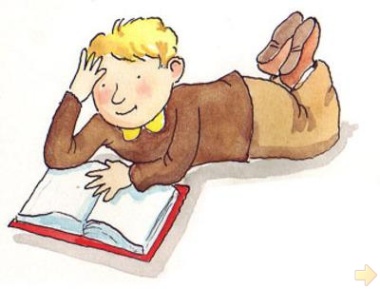 КАК Я ЧИТАЮ! ученика (цы) 1 «__»  класса________________________________________за 2012-2013 учебный год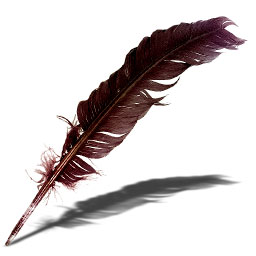 «Карта успеха» КАК Я УЧУСЬ ПИСАТЬ! ученика (цы) 1 «__»  класса________________________________________за 2012-2013 учебный год№Ф.И. уч.следствияпроблемысобытия%, уровень1.ДАРИНА53053% - низкий2.ДАША54380%- средний3.АНАСТАСИЯ41140%- низкий4.АНАСТАСИЯ52153%- низкий5.ИВЕТТА40247%- низкий6.КСЕНИЯ 53053%- низкий7.АННА555100%-высокий8.АНАСТАСИЯ 54487%- высокий9.СЕМЕН 55493%- высокий10.АРСЕНИЙ 44160%- средний11.ВЯЧЕСЛАВ753100%- высокий12.АНДРЕЙ 50140%- низкий13.ЕГОР 33253%- низкий14.АРТЕМ 20120%- низкий15.АРТЕМ40347%- низкий16.АРТЕМ32140%- низкий17.ВЕРОНИКА52047%- низкий18.АННА55387%- высокий19.КСЕНИЯ 54380%- средний20.АННА35160%- средний 21.АНАСТАСИЯ 31133%- низкий22.СЕМЕН 33147%- низкий23.ДАРИНА34153%- низкий24.ДАША44480%- средний25.АНАСТАСИЯ43260%- средний26.АНАСТАСИЯ35160%- средний 27.ВЯЧЕСЛАВ31133%- низкий28.АНДРЕЙ 33147%- низкий29.ЕГОР 50140%- низкий30.АРТЕМ 33253%- низкий31.ЕГОР 44480%- средний32.АРТЕМ 43260%- среднийВыборочное среднее4,242,881,923,39№Ф.И. ученикаКол-во отгадокУровень1.ДАРИНА5средний2.ДАША11высокий3.АНАСТАСИЯ5средний4.АНАСТАСИЯ7высокий5.ИВЕТТА5средний6.КСЕНИЯ 4средний7.АННА5средний8.АНАСТАСИЯ 6высокий9.СЕМЕН 5средний10.АРСЕНИЙ 4средний11.ВЯЧЕСЛАВ5средний12.АНДРЕЙ 4средний13.ЕГОР 4средний14.АРТЕМ 2высокий15.АРТЕМ4средний16.АРТЕМ0низкий17.ВЕРОНИКА4средний18.АННА1низкий19.КСЕНИЯ 3низкий20.АННА4средний21.АНАСТАСИЯ 2низкий22.СЕМЕН 8высокий23.ДАРИНА4средний24.ДАША8высокий25.АНАСТАСИЯ4средний26АНАСТАСИЯ4средний27ВЯЧЕСЛАВ4средний28АНДРЕЙ 2высокий29ЕГОР 4средний30АРТЕМ 0низкий31ЕГОР 4средний32АРТЕМ 2высокийКритерийУровеньПрактическая готовность в реализации учебного исследованияМотивированность исследовательской деятельностиПроявление креативности в исследовательской деятельностиСамостоятельность в осуществлении исследовательской работыИсходный уровеньНет знаний и конкретных умений исследовательской деятельностиНизкая мотивацияДействия по аналогииТолько под руководством учителяНачальныйуровеньПервоначальные знания и элементарные умения осуществления коллективного учебного исследованияПреобладают внешние мотивыКоллективное творчество: новые идеи генерируются в коллективном поискеКоллективный поиск по аналогии может осуществятся без непосредственного участия педагога, затруднения в индивидуальной самостоятельной работеПродуктивныйуровеньУмения, связанные с определением темы, поиском информации в книгах, умения работать с текстом, выделять главное; умения представлять результаты учебного исследования.Внешние и внутренние мотивы к исследованиюСпособность выбрать оригинальную тему, интересно представить результат работыНекоторыеэтапы исследования может осуществлять самостоятельно другие- с помощью родителей и педагогаДни неделиВиды деятельности в рамках исследованияКол-во часов, отведенных для самостоятельной работыСрокивыполненияДополнительное заданиеИтого……Умения (составляющие исследовательской компетенции)Умения (составляющие исследовательской компетенции)Уровень сформированности видеть проблемывидеть проблемызадавать вопросызадавать вопросывыдвигать гипотезывыдвигать гипотезыдавать определение понятиямдавать определение понятиямклассифицировать наблюдения и навыки проведения экспериментовклассифицировать наблюдения и навыки проведения экспериментовделать выводы и умозаключенияделать выводы и умозаключенияструктурировать материалструктурировать материалработать с текстомработать с текстомДни неделиКружки, занятия  по выбору учащихся на БАЗЕ ШКОЛЫКол-во часовСрокипрохожденияИтого……Дни неделиДополнительное образование (кружки, секции вне стен школы)Кол-во часовСрокипрохожденияИтого……Общая нагрузка:……Предмет/ уменияНа начало годаI полугодиеII полугодиеЧтение:Знание буквУмение их правильно называтьКол-во слов Кол-во ошибокНе умеет читатьСпособ чтения: чтение по буквамСпособ чтения: слогСпособ чтения: Слог+словоСпособ чтения: СловоПонимание прочитанного текстаВыразительность чтенияУмение составлять схему словаУмение составлять схему предложенияГласные буквыСогласные буквыЗвонкие /глухие согласныеПарные согласныеШипящие согласныеДеление слов на слогиВыделение ударного слогаПредмет/ уменияРусский язык:Оформление предложения.Большая буква в именах собственных«Золотые правила» ЖИ ШИ«Золотые правила» ЧА ЩА«Золотые правила» ЧУ ЩУ«Золотые правила» ОЛО ОРО«Золотые правила» ЧК ЧН НЧЗнание алфавитаУмение записывать под диктовку буквыУмение записывать под диктовку словаУмение записывать под диктовку предложениеУмение записывать под диктовку несколько предложенийДеформированное предложениеДеформированный текстПеренос слов